Application Formfor the post ofMinistry Apprenticeship Scheme CoordinatorFull-timeCompleted forms should be returned to:Mr Roy LawtherDiocesan Secretary Church of Ireland House61-67 Donegall StreetBELFASTBT1 2QHOr alternatively by email torlawther@downdromorediocese.orgApplications must be received by Friday 19 August 2022 at noon. Applications received after this time will not be considered.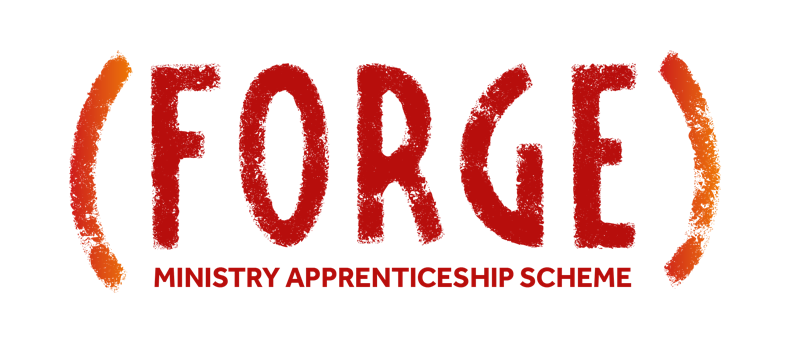 1.	Personal Details	Surname	________________________________	Forename(s)	________________________________	Name usually known by _______________________________		Address for	_______________________________________________________	communication			_______________________________________________________		______________________________ Postcode  ________________	Telephone No. 	___________________________________________	Permanent address	(if different from above)	_______________________________________________________		_______________________________________________________		_______________________________ Postcode  _______________	Telephone No. 	___________________________________________	Mobile No.	___________________________________________	E-Mail	 ______________________________________________________If you consider that you may require reasonable adjustments to be made to assist you in attending for interview, please state below the arrangements which will need to be made for you to be able to attend: -	__________________________________________________________________________	__________________________________________________________________________	__________________________________________________________________________2.	Career HistoryPlease detail below all your employment/self-employment relevant to your application. Start with your present/most recent employment.  Show the name of the employer (or name of company, if self-employed), job title(s), main duties and responsibilities and dates of employment.(continue on a separate sheet if necessary)Please outline the responsibilities of your present or last post highlighting those that you consider relevant to this position.3.      RefereesMay we approach your present/most recent employer for a reference if we are considering you for appointment? (Note: approaches will not be made to current employers prior to the issue of an offer of employment, subject to receipt of satisfactory references.)	Yes□	No □		If you answered “No”, please give the reason: -	____________________________________________________________________Name/Title of person from whom current / most recent employer’s reference should be sought:-	Name	___________________________________________________________	Job Title 	___________________________________________________________	Address	___________________________________________________________		Telephone	___________________________________________________________	E-Mail	___________________________________________________________Please supply details of two additional referees. These should be people who know you well and could comment on your suitability for the post but are not members of your family. At least one of the referees should be a Christian person who can comment upon your Christian faith.	Name of person who can be asked to comment upon your Christian faith.	______________________________________________________	Job Title 	______________________________________________________	Relationship to you	______________________________________________________	Address		______________________________________________________	Telephone/email address	______________________________________________________Name of additional referee:	______________________________________________________	Job Title 	______________________________________________________	Relationship to you	______________________________________________________	Address	______________________________________________________	Telephone/email address	______________________________________________________4.	Criminal ConvictionsHave you ever been convicted of a criminal offence or are there any charges outstanding?	Yes□	No □	If yes, please give full details. You need not include motoring convictions unless your driving licence has a current endorsement as a result, and you need not include convictions which are “spent” (although details of “spent” convictions may need to be disclosed in an application for a criminal background check, if applicable to the role).5.  	Do you have the right to work in the UK? 	Yes□	No □	Note: the employer may require proof of this right before an offer of employment can be confirmed. The remainder of this form is used to record the other qualities and experience which are required from the Person Specification & Job Description (enclosed with the recruitment pack).Only those applicants who appear from the information contained in the application forms to be the most suitable in terms of relevant experience and ability will be short-listed for interview. You should note that candidates who do not demonstrate below how they fulfil all of the essential criteria will not be shortlisted for interview. The employer reserves the right to shortlist on the essential criteria only or on the essential and desirable criteria as identified in the Person Specification as may be appropriate.It is essential that you fully describe in each of the following sections how you meet the particular experience and qualities sought, giving examples and specifying exact dates as appropriate.   If necessary, you may attach an additional sheet where there is insufficient space in the boxes provided. If attaching a continuation sheet, please clearly mark on the continuation sheet the section number to which the continuation sheet refers. Please limit your answers to one continuation sheet per section below.6.	Qualifications and TrainingWith reference to the person specification, please demonstrate that you have the qualifications required for the post.Please outline any of your qualifications that you believe are relevant to the desirable criteria for this post.7.	ExperiencePlease outline your employment and/or voluntary experience of working with young people in a leadership and organisational role.Please outline your experience of having grown a children’s or youth ministry in terms of spiritual development.Please outline your experience of working within Christian environments where pastoral care and theological teaching are delivered.Please outline other areas of your experience relevant to the essential criteria for this post, in particular: your ability to work on your own initiative; ability to organise, lead and teach; and competence with information technology.Please outline any areas of your experience that you believe are relevant to the desirable criteria for this post. 8. 	Skills and AptitudesWith reference to the person specification, please set out how your skills and aptitudes meet the requirements of the post in particular: effective interpersonal and communication skills; organisational and administrative skills. Please be as specific as possible.9.  Requirement to be a practising ChristianWith reference to the person specification, please set out how you meet the requirement to be a practising Christian. Please be as specific as possible.10. 	OtherWith specific reference to the job description and person specification, please provide any additional information in relation to your suitability for the post that you wish to give in support of your application.11.	Data Protection statementThe information that you provide on this form and that obtained from other relevant sources will be used to process your application for employment. The personal information that you give us will also be used in a confidential manner to help us monitor our recruitment process.If you succeed in your application and take up employment, the information will be used in the administration of your employment. The employer may also use the information if there is a complaint or challenge relevant to this recruitment process.The employer may check the information collected with third parties or with any other information held by the employer. We may also use or pass to third parties, information to prevent or detect crime, to protect public funds, or in other ways as permitted by law.By signing this application form it will be assumed that you agree to the processing of sensitive personal data (as described above), in accordance with the principles set out in Data Protection Legislation. 12.	DeclarationThe particulars given by me in this application are true and accurate to the best of my knowledge and belief. I understand that if I am found to have given false information or wilfully to have suppressed any material fact, I will be liable to either disqualification or, if appointed, to dismissal.I consent to the personal data contained in this application form being processed in accordance with the data protection statement above.Signed _________________________________   Date ___________________________Name and Address of present / most recent EmployerJob Title/sGrade/PositionFromFromToToReason for leavingMonthYearMonthYear